                                                                                БЮЛЛЕТЕНЬ  Официальный вестникКазанского сельского поселенияРОСТОВСКАЯ ОБЛАСТЬВЕРХНЕДОНСКОЙ РАЙОНМУНИЦИПАЛЬНО ОБРАЗОВАНИЕ «КАЗАНСКОЕ СЕЛЬСКОЕ ПОСЕЛЕНИЕ»СОБРАНИЕ ДЕПУТАТОВКАЗАНСКОГО СЕЛЬСКОГО ПОСЕЛЕНИЯ РЕШЕНИЕ18.05.2016                                                      № 227                                           ст. КазанскаяО целесообразности изменения границ муниципального образования «Казанскоесельское поселение»На основании статьи 12 Федерального закона от 6 октября 2003 года 
№ 131-ФЗ «Об общих принципах организации местного самоуправления в Российской Федерации», статьи 10 Областного закона от 28 декабря 2005 года № 436-ЗС «О местном самоуправлении в Ростовской области», Устава муниципального образования «Казанское сельское поселение», в целях описания и утверждения границ муниципального образования «Казанское сельское поселение», в соответствии с требованиями градостроительного и земельного законодательства Собрание депутатов Казанского сельского поселениярешило:1. Признать целесообразным изменение границ муниципального образования «Казанское сельское поселение» согласно приложению к настоящему решению путем: а) включения в состав территории муниципального образования «Казанское сельское поселение» Верхнедонского района земельного участка общей площадью  из состава территории муниципального образования «Казансколопатинское сельское поселение» Верхнедонского района;                                                 б) передачи из состава территории муниципального образования «Казанское сельское поселение» Верхнедонского района земельного участка общей площадью  и включения его в состав территории муниципального образования «Солонцовское сельское поселение» Верхнедонского района.2. Настоящее решение вступает в силу со дня его официального опубликования.3. Контроль за исполнением настоящего решения оставляю за собой.      Глава Казанского сельского поселения                                                                Л.А. СамолаеваПриложение к решению Собрания депутатов Казанского сельского поселения  «О целесообразности изменения границ  муниципального образования  «Казанское сельское поселение»Проектный план прохождения уточненной границы муниципального образования «Казанское сельское поселение» в соответствиис требованиями градостроительного и земельного законодательства 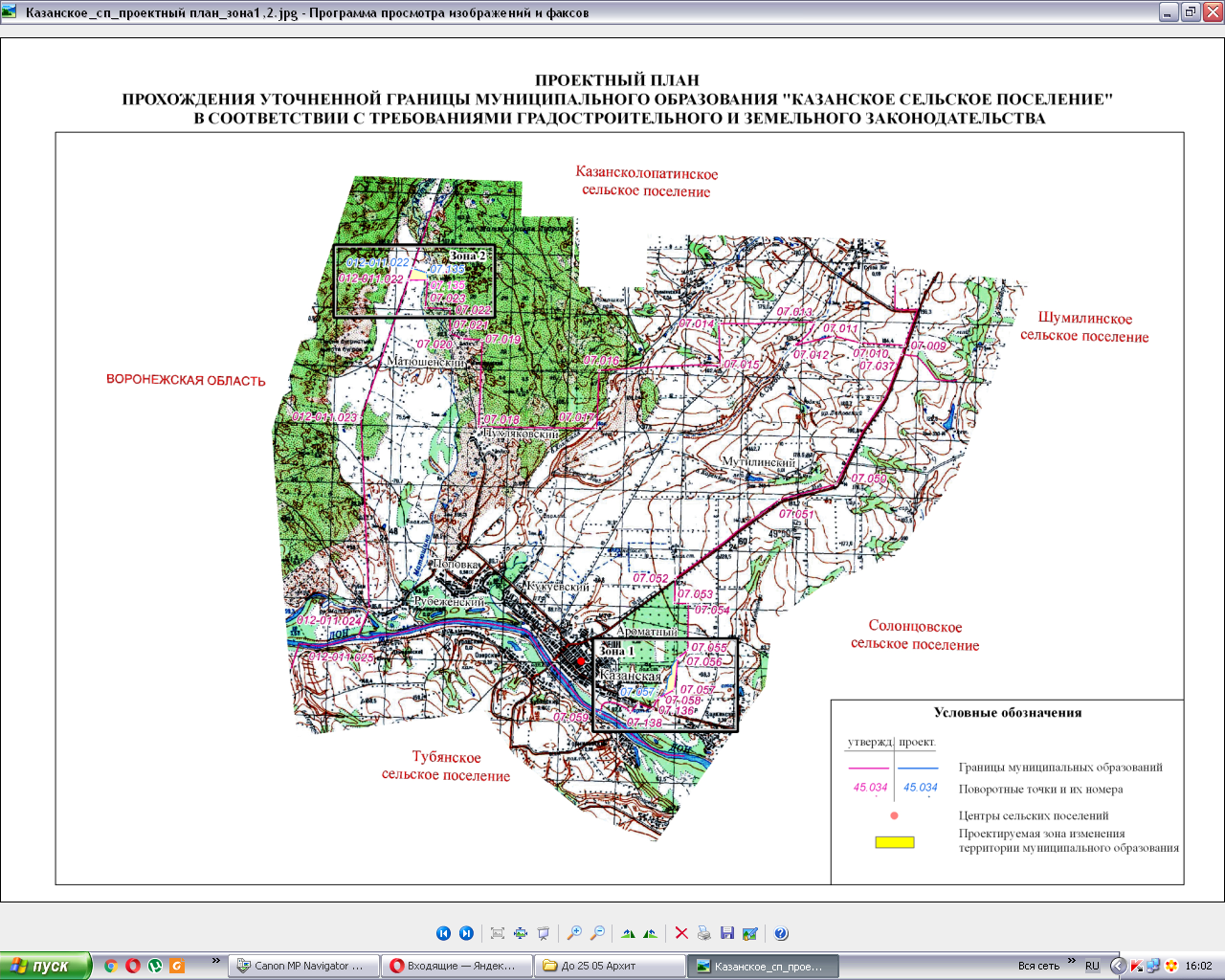 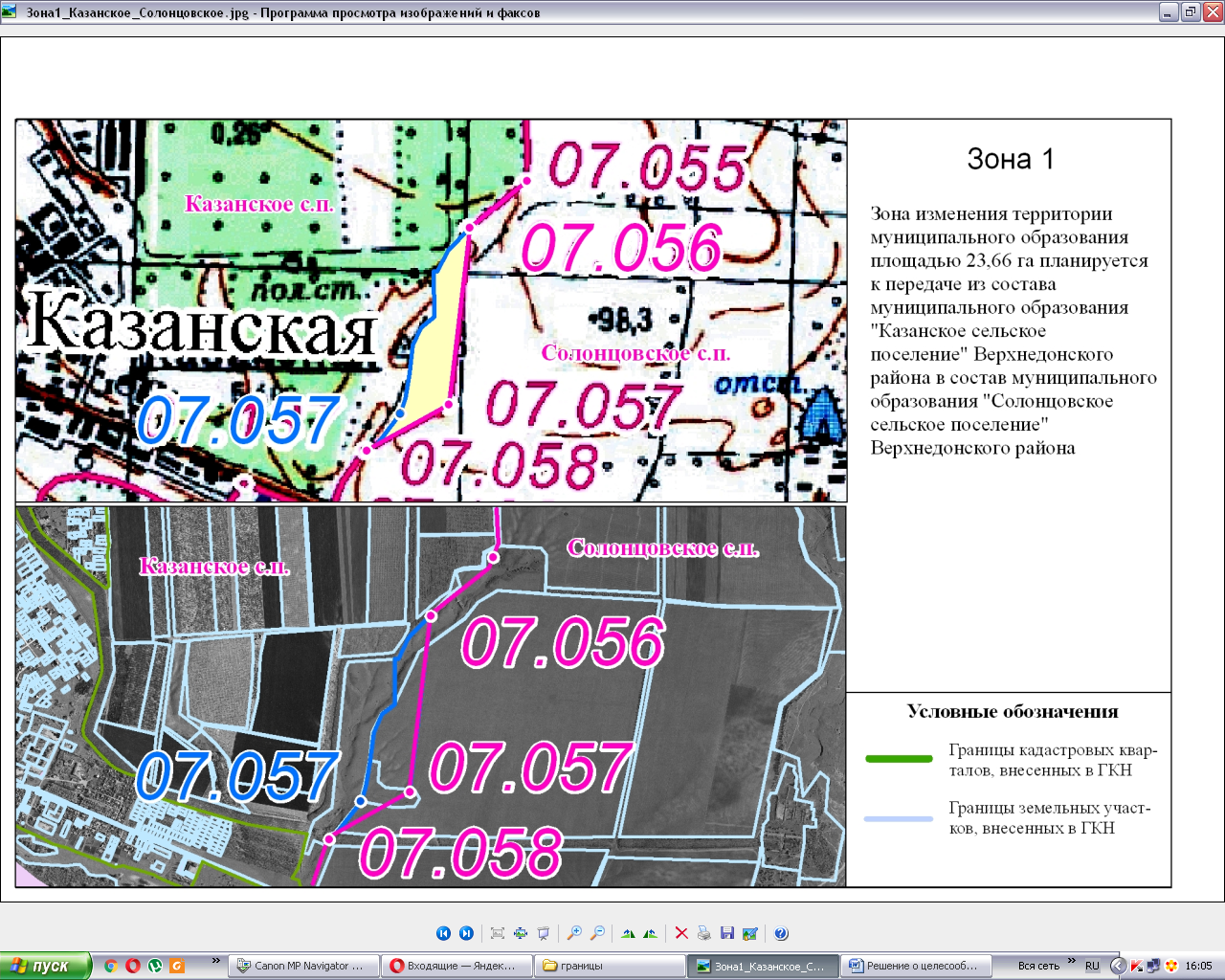 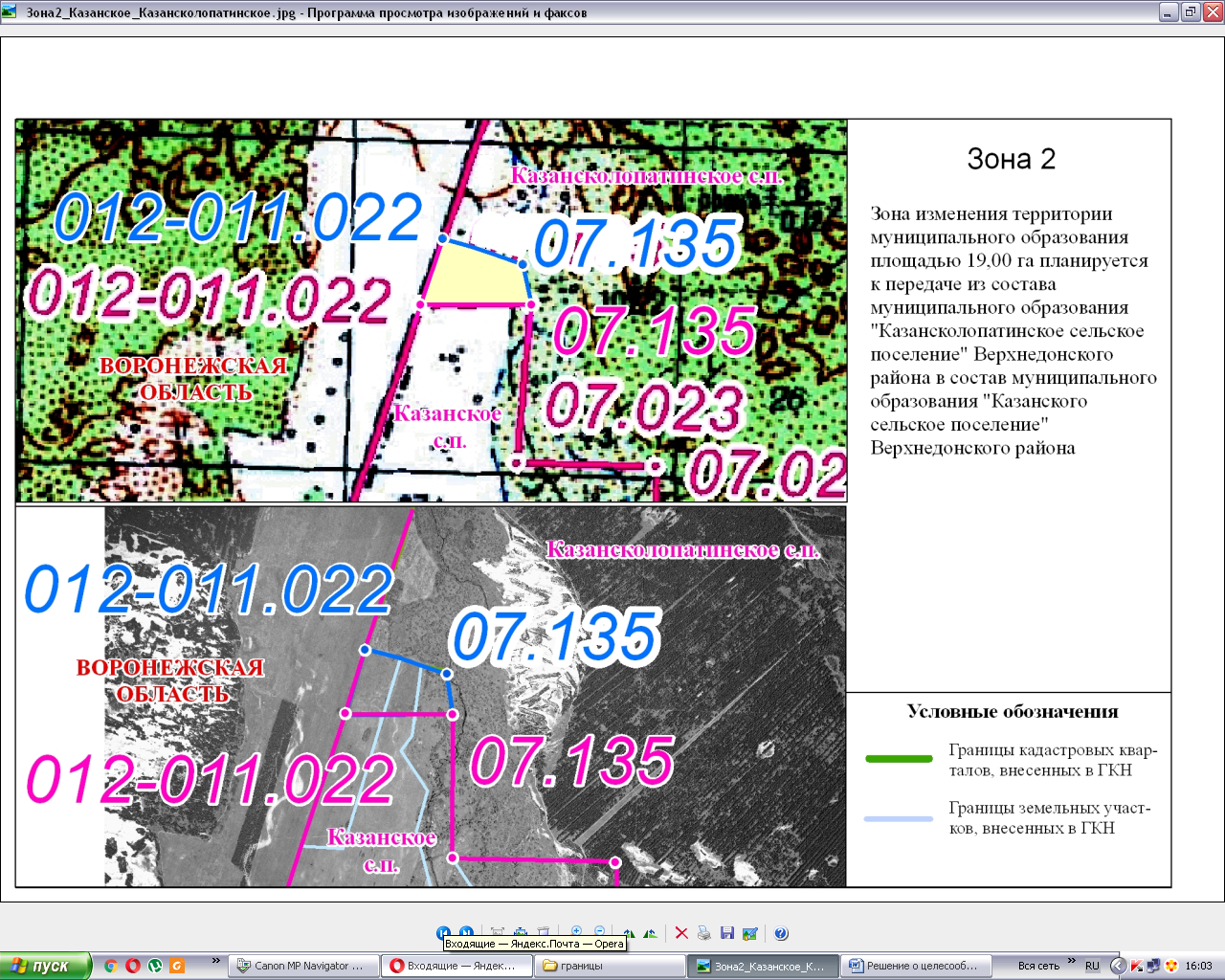 ИЗДАТЕЛЬ ОФИЦИАЛЬНОГО БЮЛЛЕТЕНЯ:Администрация Казанского сельского поселенияОтпечатано в Администрации Казанского сельского поселения Верхнедонского района:346170, ул. Маяковского,25ст. КазанскаяE-mail:kazsp06059@yandex.ruРАСПРОСТРАНЯЕТСЯ БЕСПЛАТНОТираж 30 экземпляров